"CONTRATO DE SERVICIO DE MANTENIMIENTO PREVENTIVO Y CORRECTIVO DE PLANTA TELEFONICA DE IMPRENTA NACIONAL, DEPENDENCIA DEL MINISTERIO DE GOBERNACIÓN Y DESARROLLO TERRITORIAL"No. MG-015/2020.Nosotros, JORGE ARMANDO ALFARO QUINTANILLA; actuando por delegación en nombre del MINISTERIO DE GOBERNACIÓN Y DESARROLLO TERRITORIAL, con base al Acuerdo Número NOVENTA Y OCHO, emitido por el Órgano Ejecutivo en el Ramo de Gobernación y Desarrollo Territorial, en fecha dieciocho de noviembre de dos mil diecinueve, por el señor Ministro de Gobernación y Desarrollo Territorial, MARIO EDGARDO DURÁN GAVIDIA, mediante el cual acordó designarme, para que firme los contratos resultantes de los procesos de adquisición realizados por la Unidad de Adquisiciones y Contrataciones Institucional, independientemente de la modalidad de adquisición que se haya seguido, siempre y cuando sea de las que regula la Ley de Adquisiciones y Contrataciones de la Administración Pública en lo sucesivo también denominada LACAP, y no sean de los contratos que debe firmar el Fiscal General; por lo que comparezco a otorgar el presente Instrumento, que en el transcurso del mismo me denominaré: "EL MINISTERIO" y por otra parte ROBERTO CARLO LASALA ARRIAZA, actuando en calidad de Apoderado Especial Administrativo de e- BUSINESS DISTRIBUTION DE EL SALVADOR, SOCIEDAD ANÓNIMA DE CAPITAL VARIABLE, que puede abreviarse e-BUSINESS DISTRIBUTION DE EL SALVADOR, S.A. DE C.V., personería que acredito por medio de: Copia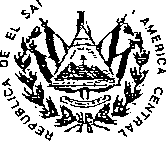 certificada por Notario de Testimonio de Escritura Pública de Poder Especial Administrativo, otorgado a favor de ROBERTO CARLO LASALA ARRIAZA, en esta ciudad, a las quince horas con treinta minutos del día veintinueve de octubre de dos mil diecinueve, ante los oficios notariales de Hayde Esmeralda Gallardo de Orellana, e inscrito en el Registro de Comercio bajo el número VEINTE del Libro MIL NOVECIENTOS SESENTA Y SIETE del Registro de Otros Contratos Mercantiles, el día uno de noviembre de dos mil diecinueve, por Roberto Benjamín Lasala Salaverria, en su calidad de Director Presidente de la Sociedad e- BUSINESS DISTRIBUTION DE EL SALVADOR, S.A. DE C.V., encontrándose en dicho poder legalmente acreditada la existencia legal de la Sociedad y a través de la misma, se me confieren las suficientes facultades para comparecer a otorgar actos como firmar contratos de arrendamiento de equipos telefónicos, de mantenimiento de tales equipos y actos similares con clientes de la sociedad; representar a la sociedad en todo tipo de licitaciones promovidas por empresas privadas, por el Gobierno de El Salvador o instituciones Autónomas por lo que ampara este instrumento, y que en lo sucesivo me denominare "EL CONTRATISTA"; convenimos en celebrar y al efecto así lo hacemos, con base en el proceso de LIBRE GESTIÓN denominado "CONTRATACIÓN DE SERVICIO DE MANTENIMIENTO PREVENTIVO Y CORRECTIVO DE PLANTAS TELEFONICAS DE LA DIRECCIÓN GENERAL DE CORREOS, IMPRENTA NACIONAL, CUERPO DE BOMBEROS Y DIRECCIÓN GENERAL DE PROTECCIÓN CIVIL", promovido por el Ministerio de Gobernación y Desarrollo Territorial, y en la Recomendación de Adjudicación de fecha tres de enero de dos mil veinte, emitida por el Comité de Evaluación de Ofertas del referido proceso, y suscrito por Rodrigo Javier Ayala Claros, dándole cumplimiento al Acuerdo Número TREINTA, emitido por el Órgano Ejecutivo en el Ramo de Gobernación y Desarrollo Territorial, con fecha tres de junio de dos mil diecinueve, el siguiente Contrato "SERVICIO DE MANTENIMIENTO PREVENTIVO Y CORRECTIVO DE PLANTA TELEFONICA DE IMPRENTA NACIONAL, DEPENDENCIA DEL MINISTERIO DE GOBERNACIÓN Y DESARROLLO TERRITORIAL", de conformidad a la Constitución de la República, a la Ley de Adquisiciones y Contrataciones de la Administración Pública, que en adelante se denominará LACAP, a su Reglamento, y en especial a las condiciones, obligaciones, pactos y renuncias siguientes: CLÁUSULA PRIMERA: OBTETO DEL CONTRATO: EL CONTRATISTA secompromete a proporcionar a EL MINISTERIO el Servicio de mantenimiento preventivo y correctivo para la Planta Telefónica Marca Alcatel para Imprenta Nacional, de conformidad a la Oferta Técnico Económica del Contratista y a lo estipulado en los Términos de Referencia y demás Documentos Contractuales, de acuerdo al siguiente detalle:Imprenta NacionalEL CONTRATISTA responderá de acuerdo a los términos y condiciones establecidos en el presente instrumento, especialmente por la calidad del servicio que brinda, así como de las consecuencias por las omisiones o acciones incorrectas en la ejecución de este Contrato, y corresponderá a los respectivos Administradores del Contrato, velar por el fiel cumplimiento de las obligaciones emanadas de este instrumento, debiendo informar a la Unidad de Adquisiciones y Contrataciones Institucional (UACI), las omisiones o acciones incorrectas en la ejecución del mismo. CLÁUSULA SEGUNDA: DOCUMENTOS CONTRACTUALES. Los documentos a utilizar en el proceso de esta contratación se denominarán Documentos Contractuales, que formarán parte integral del contrato con igual fuerza obligatoria que éste y serán: a) Los Términos de Referencia y sus Anexos; b) La Oferta técnica y económica de EL CONTRATISTA y sus documentos; c) la Recomendación de Adjudicación antes citada; d) Las adendas y las resoluciones modificativas, en su caso; e) El Acuerdo Número DOCE de Nombramiento de Administrador de Contrato, emitido por el Órgano Ejecutivo en el Ramo de Gobernación y Desarrollo Territorial, en fecha diez de enero de dos mil veinte; f) La Garantía de Cumplimiento de Contrato; y g) Cualquier otro documento que emanare del presente instrumento. CLÁUSULA TERCERA: PLAZO, LUGAR Y FORMA DE ENTREGA. El servicio deberá iniciarse a partir de la orden de inicio emitida por el Administrador de Contrato hasta el treinta y uno de diciembre de dos mil veinte o hasta que se ejecute el monto total de lo contratado, en las instalaciones de Imprenta Nacional ubicada en la cuarta calle Poniente y quince Avenida Sur número ochocientos veintinueve, San Salvador, el servicio de mantenimiento Preventivo y Correctivo incluye una visita mensual para mantenimiento preventivo, revisión general de baterías, voltaje y fuente3de poder de la plante, revisión general del conmutador , revisión y reparación de avería en componentes internos de equipos telefónicos, marca Acatel, incluye mantenimiento de aplicaciones de Calí Center, correo de voz y operadora automática, soporte técnico por medio de número telefónico email las veinticuatro horas, trescientos sesenta y cinco días al año, dos horas mensuales de programación de la planta telefónica, una limpieza general al año de los componentes internos de la planta telefónica y mantenimiento correctivo. CLÁUSULA CUARTA: PRECIO Y FORMA DE FAGO.El precio a cancelar por la prestación del servicio objeto del presente Contrato es por la cantidad de hasta TRES MIL QUINIENTOS DÓLARES DE LOS ESTADOS UNIDOS DE AMÉRICA (US$3,500.00), valor que incluye el Impuesto a la Transferencia de Bienes Muebles y a la Prestación de Servicios (IVA). De acuerdo al detalle siguiente:Para el Mantenimiento Preventivo por la cantidad de UN MIL TRESCIENTOS CUARENTA Y DOS DÓLARES CON CUARENTA Y CUATRO CENTAVOS DE DÓLAR DE LOS ESTADOS UNIDOS DE AMÉRICA (US$1,342.44) y para el Mantenimiento Correctivo será por la cantidad de hasta DOS MIL CIENTO CINCUENTA Y SIETE DÓLARES CON CINCUENTA Y SEIS CENTAVOS DE DÓLAR DE LOS ESTADOS UNIDOS DE AMÉRICA (US$2,157.56).Oicho monto será cancelado por EL MINISTERIO, a través de la Unidad Financiera Institucional y de las Pagadurías Auxiliares de cada Dependencia (si aplicare), por EL CONTRATISTA, dentro de un plazo de sesenta (60) días después de haber retirado el Quedan correspondiente, previa presentación de Factura de Consumidor Final según corresponda o del Comprobante de Crédito Fiscal a nombre de Fondo de Actividades Especiales del Ministerio de Gobernación y Desarrollo Territorial de cada Dependencia solicitante, (según indique la Dirección Financiera Institucional) y del Acta de recepción del suministro elaborada de conformidad al Artículo 77 del RELACAP, firmada y sellada por elAdministrador del Contrato, y el representante de EL CONTRATISTA. Asimismo, el precio queda sujeto a cualquier impuesto, relativo a la prestación de servicios y/o adquisición de bienes muebles, vigente durante la ejecución contractual. Por medio de Resoluciones Números 12301-NEX-2143-2007 y 12301-NEX-2150-2007, pronunciadas por la Dirección General de Impuestos Internos del Ministerio de Hacienda, en fechas tres y cuatro de diciembre de dos mil siete, respectivamente, EL MINISTERIO, ha sido designado agente de retención del Impuesto a la Transferencia de Bienes Muebles y a la Prestación de Servicios, por lo que se retendrá el uno por ciento (1.00%) como anticipo al pago de este impuesto, sobre el precio de los bienes que adquiera o de los servicios que le presten todos aquellos contribuyentes de dicho Impuesto, en toda factura igual o mayor a Cien Dólares de los Estados Unidos de América que se presente al cobro, en cumplimiento a lo que dispone el artículo 162 del Código Tributario. CLÁUSULA QUINTA: PROVISIÓN DE PAGO. El gasto indicado será cancelado con cargo a la disponibilidad presupuestaria certificada por la Unidad Financiera Institucional para el presente proceso. CLÁUSULA SEXTA: OBLIGACIONES DE EL CONTRATISTA. EL CONTRATISTA en forma expresa y terminante se obliga a proporcionar el servicio objeto del presente contrato, de acuerdo a lo establecido en las Cláusulas Primera y Tercera de este Contrato garantizando que la calidad del servicio sea de acuerdo a lo ofertado y a las especificaciones requeridas, según lo solicitado en los Términos de Referencia, Oferta Técnica Económica del Contratista, así mismo de conformidad a todos los documentos contractuales. El servicio deberá realizarse visita mensual en las instalaciones de Imprenta Nacional, para brindar mantenimiento preventivo, revisión general de baterías, voltaje y fuente de poder de la plante, revisión general del conmutador , revisión y reparación de avería en componentes internos de equipos telefónicos, marca Acatel, incluye mantenimiento de aplicaciones de Cali Center, correo de voz y operadora automática, soporte técnico por medio de número telefónico email las veinticuatro horas, trescientos sesenta y cinco días al año, dos horas mensuales de programación de la planta telefónica, una Empieza general al año de los componentes internos de la planta telefónica y mantenimiento correctivo . En todo caso EL CONTRATISTA garantizará la calidad del servicio que preste, debiendo estar éste, conforme a lo ofertado y a las especificaciones técnicas requeridas. CLÁUSULA SÉPTIMA: COMPROMISOS DE ELMINISTERIO Y PLAZO DE RECLAMOS. EL MINISTERIO se compromete a coordinar mecanismos de trabajo para proporcionar a EL CONTRATISTA la información y el apoyo logístico necesario, que permita el normal desarrollo de las actividades producto de este Contrato. Si se observare algún vicio o deñciencia en la entrega o calidad del suministro, omisiones o acciones incorrectas, el respectivo Administrador del Contrato formulará por escrito a EL CONTRATISTA posteriormente a la verificación del incumplimiento, el reclamo respectivo y pedirá la correcta ejecución del suministro de acuerdo a lo pactado contractualmente, lo cual deberá realizarse en un período máximo de cinco días calendario posteriores a la notificación, salvo razones de caso fortuito o fuerza mayor, caso contrario se tendrá por incumplido el Contrato y se procederá de acuerdo a lo establecido en los incisos segundo y tercero del artículo 121 de la LACAP. CLÁUSULA OCTAVA: GARANTÍA DE CUMPLIMIENTO DE CONTRATO. Dentro de los diez (10) días hábiles siguientes a la notificación de la legalización del Contrato, EL CONTRATISTA deberá presentar a favor de EL MINISTERIO, en la Unidad de Adquisiciones y Contrataciones Institucional (UACI), la Garantía de Cumplimiento de Contrato, por un valor de TRESCIENTOS CINCUENTA DÓLARES DE LOS ESTADOS UNIDOS DE AMÉRICA (US$ 350.00) equivalente al diez por ciento (10%) del valor total del Contrato, para asegurar el cumplimiento de todas las obligaciones emanadas del mismo, la cual deberá estar vigente a partir de la fecha de su presentación hasta un mínimo de treinta días adicionales posteriores a la fecha de la finalización del Contrato y de sus prorrogas, si las hubiere. CLÁUSULA NOVENA: ADMINISTRADOR DEL CONTRATO: La administración del presente contrato según Acuerdo Número DOCE, antes citado, estará a cargo el Ingeniero VÍCTOR MANUEL PORTILLO RUIZ, Director General de Imprenta Nacional, quien será responsable de verificar la buena marcha y el cumplimiento de las obligaciones emanadas del presente contrato en base a lo establecido en el Art. 82 BIS de la LACAP; y conforme a los Documentos Contractuales que emanan de la presente contratación, así como a la legislación pertinente, teniendo entre otras, como principales obligaciones las siguientes: a) Verificar el cumplimiento de las cláusulas contractuales; así como en los procesos de libre gestión, el cumplimiento de lo establecido en las órdenes de compra o contratos; b) Elaborar oportunamente los informes de avance de la ejecución de los contratos e informar de ellotanto a la UACI como a la Unidad responsable de efectuar los pagos o en su defecto reportar los incumplimientos; c) Informar a la UACI, a efecto de que se gestione el informe al Titular para iniciar el procedimiento de aplicación de las sanciones a los contratistas, por los incumplimientos de sus obligaciones; d) Conformar y mantener actualizado el expediente del seguimiento de la ejecución del contrato de tal manera que esté conformado por el conjunto de documentos necesarios que sustenten las acciones realizadas desde que se emite la orden de inicio hasta la recepción final; e) Elaborar y suscribir conjuntamente con el contratista, las actas de recepción total o parcial de las adquisiciones o contrataciones de obras, bienes y servicios, de conformidad a lo establecido en el Reglamento de esta Ley; f) Remitir a la UACI en un plazo máximo de tres días hábiles posteriores a la recepción de las obras, bienes y servicios, en cuyos contratos no existan incumplimientos, el acta respectiva; a fin de que ésta proceda a devolver al contratista las garantías correspondientes; g) Gestionar ante la UACI las órdenes de cambio o modificaciones a los contratos, una vez identificada tal necesidad; h) Gestionar los reclamos al contratista relacionados con fallas o desperfectos en obras, bienes o servicios, durante el período de vigencia de las garantías de buena obra, buen servicio, funcionamiento o calidad de bienes, e informar a la UACI de los incumplimientos en caso de no ser atendidos en los términos pactados; así como informar a la UACI sobre el vencimiento de las mismas para que ésta proceda a su devolución en un período no mayor de ocho días hábiles; i) Cualquier otra responsabilidad que establezca la Ley, su Reglamento y el Contrato. CLÁUSULA DÉCIMA: SANCIONES. En caso de incumplimiento de las obligaciones emanadas del presente Contrato, las partes expresamente se someten a las sanciones que la Ley o el presente contrato señale. Si EL CONTRATISTA no cumpliere sus obligaciones contractuales por causas imputables a él mismo, EL MINISTERIO podrá declarar la caducidad del Contrato o imponer el pago de una multa, de conformidad al artículo 85 de la LACAP y se atenderá lo preceptuado en el Artículo 36 de la LACAP. El incumplimiento o deficiencia total o parcial en el suministro durante el período fijado, dará lugar a la terminación del contrato, sin perjuicio de la responsabilidad que le corresponda a EL CONTRATISTA por su incumplimiento. CLÁUSULA DÉCIMA PRIMERA: MODIFICACIÓN Y/O PRÓRROGA. El presente Contrato podrá modificarse y prorrogarse de común acuerdo, por medio de una Resolución Modificativa, la cual deberá ser debidamente formalizada por parte de ELMINISTERIO y por EL CONTRATISTA, en caso de prórroga, esta podrá hacerse efectiva a través de su correspondiente documento, el cual asimismo deberá ser emitido por EL CONTRATANTE, previa aceptación de ambas partes, debiendo estar conforme a las condiciones establecidas en la LACAP y su Reglamento, especialmente a lo establecido en los Artículos 83-A, 86 y 92 de dicha ley y a los Artículos 23 literal k) y 75 del mencionado Reglamento. CLÁUSULA DÉCIMA SEGUNDA: CASO FORTUITO Y FUERZA MAYOR. Si acontecieren actos de caso fortuito o fuerza mayor, que afecten el cumplimiento de las obligaciones contractuales, EL CONTRATISTA podrá solicitar una ampliación en el plazo de entrega, toda vez que lo haga por escrito dentro del plazo contractual previamente pactado y que dichos actos los justifique y documente en debida forma. EL CONTRATISTA dará aviso por escrito a EL MINISTERIO dentro de los cinco días hábiles siguientes a la fecha en que ocurra la causa que origina el percance. En caso de no hacerse tal notificación en el plazo establecido, esta omisión será razón suficiente para que EL MINISTERIO deniegue la prórroga del plazo contractual. EL MINISTERIO notificará a EL CONTRATISTA lo que proceda, a través de la Dirección de la Unidad de Adquisiciones y Contrataciones Institucional; y en caso de prórroga, la cual será establecida y formalizada a través de una Resolución, esta operará siempre que el plazo de las garantías que se hayan constituido a favor de EL MINISTERIO asegure las obligaciones. CLÁUSULA DÉCIMA TERCERA: CESIÓN. Queda prohibido a EL CONTRATISTA traspasar o ceder a cualquier título los derechos y obligaciones que emanan del presente Contrato. La transgresión de esta disposición dará lugar a la caducidad del Contrato, procediéndose además de acuerdo a lo establecido por el inciso segundo del artículo 100 de la LACAP. Salvo autorización expresa del Ministerio de Gobernación y Desarrollo Territorial el contratista no podrá transferir o ceder a ningún título, los derechos y obligaciones que emanan del presente contrato. La transferencia o cesión efectuada sin la autorización antes referida dará lugar a la caducidad del contrato, procediéndose además a hacer efectiva la Garantía de Cumplimiento de Contrato. CLÁUSULA DÉCIMA CUARTA: INTERPRETACIÓN DEL CONTRATO. EL MINISTERIO se reserva la facultad de interpretar el presente Contrato de conformidad a la Constitución de la República, la LACAP, demás legislación aplicable y los Principios Generales del Derecho Administrativo y de la forma que más convenga al interés público que se pretende satisfacer de forma directa oindirecta con el servicio objeto del presente instrumento, pudiendo en tal caso girar las instrucciones por escrito que al respecto considere convenientes. CLÁUSULA DÉCIMA QUINTA: SOLUCIÓN DE CONFLICTOS, Toda duda, discrepancia o conflicto que surgiere entre las partes durante la ejecución de este Contrato se resolverá de acuerdo a lo establecido en el Título VIII de la LACAP. En caso de conflicto ambas partes se someten a sede judicial señalando para tal efecto como domicilio especial la ciudad de San Salvador, a la competencia de cuyos tribunales se someten CLÁUSULA DÉCIMA SEXTA: TERMINACIÓN DEL CONTRATO, EL MINISTERIO podrá dar por terminado el contrato sin responsabilidad alguna de su parte: a) Por las causales establecidas en las letras a) y b) del artículo 94 de la LACAP; b) Cuando EL CONTRATISTA proporcione un servicio de una inferior calidad o en diferentes condiciones de lo ofertado; y c) por común acuerdo entre las partes. En estos casos EL MINISTERIO tendrá derecho, después de notificar por escrito a EL CONTRATISTA, a dar por terminado el Contrato y cuando el Contrato se dé por caducado por incumplimiento imputable a EL CONTRATISTA se procederá de acuerdo a lo establecido por el inciso segundo del artículo 100 de la LACAP. También se aplicarán al presente Contrato las demás causales de extinción establecidas en el artículo 92 y siguientes de la LACAP. CLÁUSULA DÉCIMA SEPTIMA: LEGISLACIÓN APLICABLE. Las partes se someten a la legislación vigente de la República de El Salvador. CLÁUSULA DÉCIMA OCTAVA: CONDICIONES DE PREVENCIÓN Y ERRADICACIÓN DEL TRABATO INFANTIL: Si durante la ejecución del contrato se comprobare por la Dirección General de Inspección de Trabajo del Ministerio de Trabajo y Previsión Social, incumplimiento por parte de(l) (la) contratista a la normativa que prohibe el trabajo infantil y de protección de la persona adolescente trabajadora, se deberá tramitar el procedimiento sanciona torio que dispone el artículo 160 de la LACAP para determinar el cometimiento o no durante la ejecución del contrato de la conducta tipificada como causal de inhabilitación en el artículo 158 Romano V literal b) de la LACAP relativa a la invocación de hechos falsos para obtener la adjudicación de la contratación. Se entenderá por comprobado el incumplimiento a la normativa por parte de la Dirección General de Inspección de Trabajo, si durante el trámite de re inspección se determina que hubo subsanación por haber cometido una infracción, o por el contrario si se remitiere a procedimiento sancionatorio y en éste último caso deberáfinalizar el procedimiento para conocer la resolución final CLÁUSULA DÉCIMA NOVENA: NOTIFICACIONES. Todas las notificaciones entre las partes referentes a la ejecución de este Contrato, deberán hacerse por escrito y tendrán efecto a partir de su recepción en las direcciones que a continuación se indican: para EL MINISTERIO, Edificio Ministerio de Gobernación y Desarrollo Territorial, Centro de Gobierno, y para EL CONTRATISTA, San Salvador, a los diecisiete días del mes de enero del año dos mil veinte. „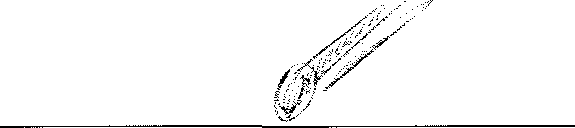 JORGE ARMANDO ALFARO QUINT ANILLAEL MINISTERIO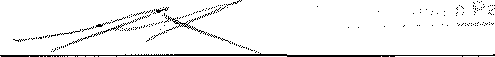 ROBERTO CARLO LAS ALA ARRI AZAEL CONTRATISTAITEMCANTIDADDESCRIPCIÓN212Servicio de mantenimiento preventivo y correctivo para planta telefónica de la Imprenta Nacional, dependencia del Ministerio de Gobernación y Desarrollo Territorial.CANTIDADDESCRIPCIÓNPRECIO UNITARIOTOTAL12Servicio de mantenimiento preventivo y correctivo para planta telefónica de la Imprenta Nacional, dependencia del Ministerio de Gobernación y Desarrollo Territorial.$111.87$1,342.44TOTAL MANTENIMIENTO PREVENTIVOTOTAL MANTENIMIENTO PREVENTIVOTOTAL MANTENIMIENTO PREVENTIVO$1,342.44TOTAL MANTENIMIENTO CORRECTIVO ITASTATOTAL MANTENIMIENTO CORRECTIVO ITASTATOTAL MANTENIMIENTO CORRECTIVO ITASTA$2,157.56TOTAL MANTENIMIENTO PREVENTIVO Y CORRECTIVOTOTAL MANTENIMIENTO PREVENTIVO Y CORRECTIVOTOTAL MANTENIMIENTO PREVENTIVO Y CORRECTIVO$3,500.00